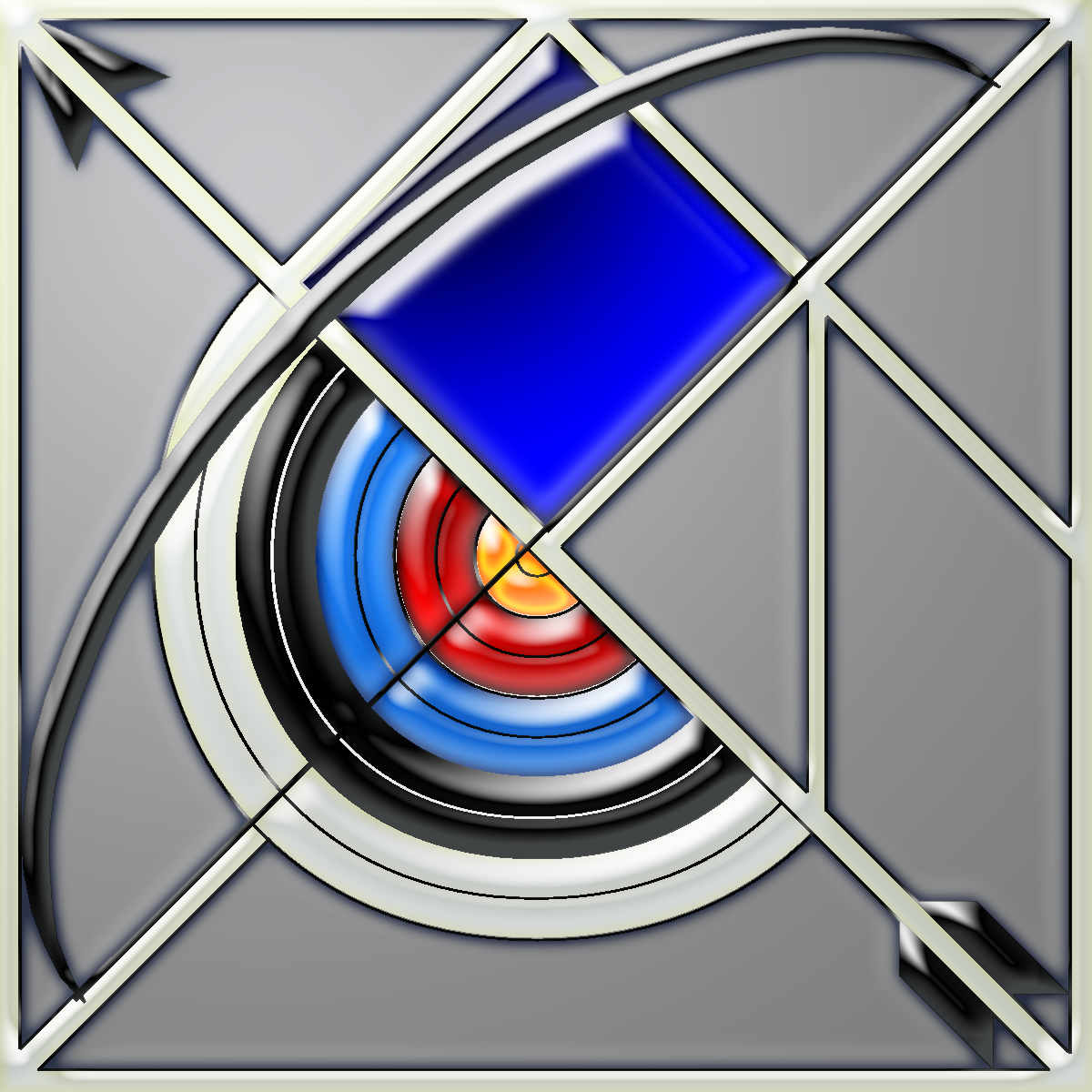 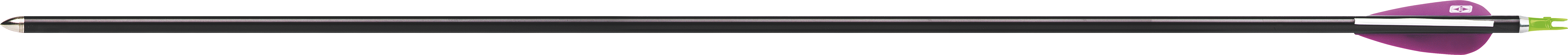 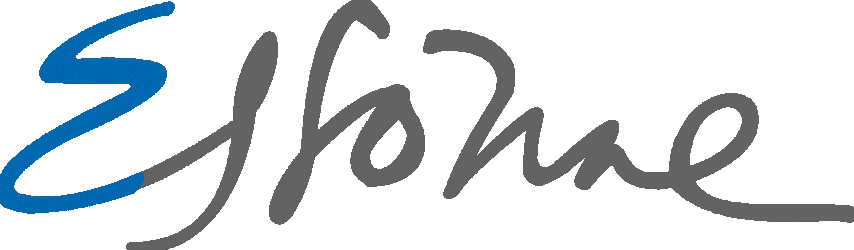 DEMANDE DE LOCATIONCIBLERIE DEPARTEMENTALEClub ou compagnie :    						Date du concours : Toute perte, détérioration ou bris de matériel seront facturés au club loueur en fonction du coût de la réparation ou du remplacement du matériel Pour pouvoir avoir accès à la salle de stockage du matériel, il est impératif de prendre rendez vous au siège du Comité par téléphone : 01 60 88 23 37 ou par mail secretariat@archers91.fr (en cas d’urgence : Philippe LETARTRE - Mobile : 06.12.88.64.70) Joindre un chèque de caution de 1000 € à cette demande et adresser l’ensemble au C.D.T.A.E. 3 semaines avant la date de perception.Type de Matériel loué pour tir ciblesType de Matériel loué pour tir ciblesQuantitéQuantitéQuantitéQuantitéQuantitéObservationsType de Matériel loué pour tir ciblesType de Matériel loué pour tir ciblesDispoTarifLouéPerçuRenduSupports pour buttes de tir (trépied)56Cibles rondes Eggerton  (extérieur)662,5 €Par archersPlaques carrées Stramit (intérieur)2,5 €Par archersCibles Eleven 5 centres avec support 103,5 €Par archersCibles Eleven 1 centre avec support63,5 €Cibles Domino Danage avec support143 €Cibles Fawofield avec support103 €Numéros de cible pour supports55Fanions indicateurs de vent pour supports (ext)50Cônes numérotés pour pas de tir80Ensemble de 2 Chronotir 
avec valise de commande des feux et trépieds 275 €Prix pour l’ensemble
(2chronotir +cde + pieds)Compteur de score (scoreurs)40Plaquettes pour feuilles de marque110Banderole CDTAE1Banderole sponsor1Nom responsable clubSignatureDate et heure d’enlèvementDate et heure de retour